Платформы, используемые для организации дистанционного обученияв МБОУ СОШ № 65РЭШhttps://resh.edu.ru/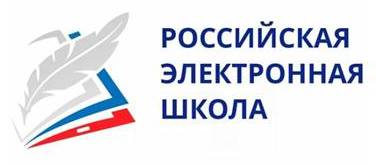 Учи. руhttps://uchi.ru/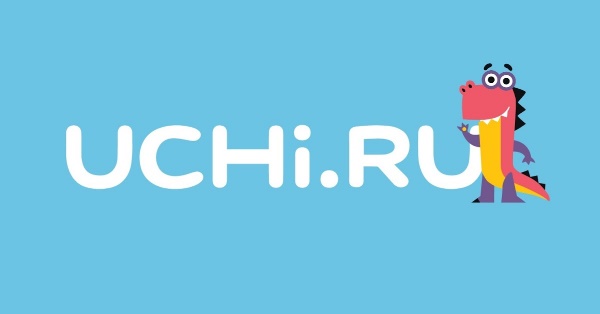 Инфоурокhttps://infourok.ru/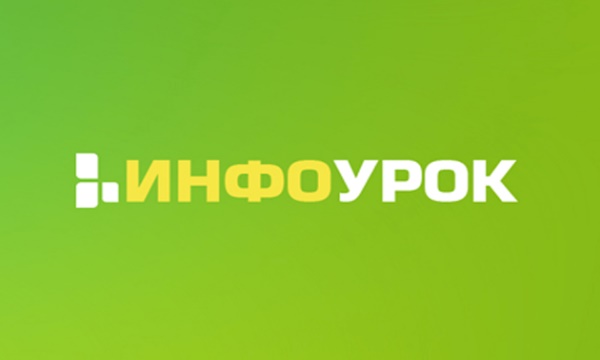 ЛекториумЛекториум (lektorium.tv)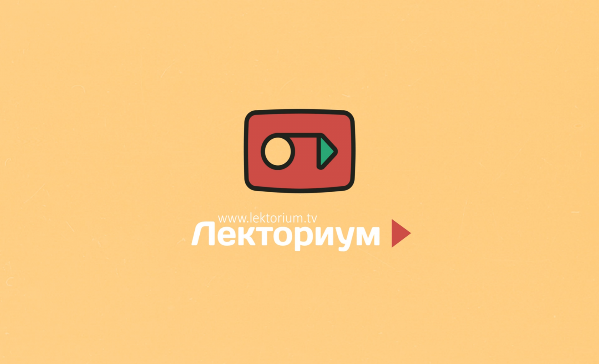 Платформа для проведения онлайн урокаhttps://zoom.us/ru-ru/meetings.html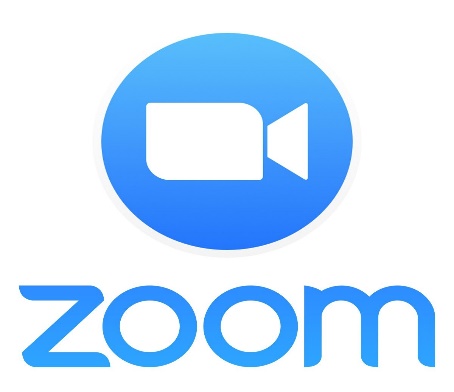 